SUPPORT POLYCOPIE :Les Engrais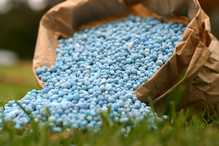 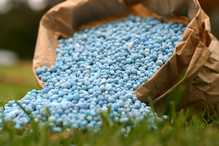 Avec le développement de la chimie depuis le 19e siècle, les engrais de synthèse furent de plus en plus utilisés, en raison de leur faible coût et de leur excellente efficacité :Aujourd'hui, la majorité des engrais utilisés en agriculture sont des engrais de synthèse c’est-à-dire fabriqués par l’industrie chimique.En ce qui concerne le jardinage, les engrais du commerce tendent à répondre à la demande des jardiniers, de plus en plus nombreux à s'intéresser aux engrais naturels ou biologiques. Composition de quelques engrais :D'une manière générale, il existe deux grands types d'engrais :Les engrais minéraux  qui peuvent provenir de gisements naturels (potasse, phosphate) ou de l'industrie chimique, ce qui est de loin le plus courant.Les engrais organiques, qui sont d'origine animale (fumier, compost, corne broyée, sang séché, guano, poudre d'os, arêtes de poissons) ou végétale (algues, cendre de bois).Engrais simples, engrais composés :L'industrie chimique permet d'obtenir par synthèse divers éléments dont les végétaux ont besoin :en priorité l’azote (symbole chimique N),  le phosphore (P) et le potassium (K),et aussi calcium (Ca), magnésium (Mg) et soufre (S).Les engrais simples ne sont composés que d'un élément : N, P, K., Ca, Mg ou S.Les engrais composés comprennent généralement au moins 3 éléments (N, P et K en proportions variables).Questions :Qu’est-ce qu’un engrais de synthèse ?………………………………………………………………………Qu’est-ce qu’un engrais organique ?………………………………………………………………………En utilisant les symboles et modèles des atomes ci-dessous complèter le tableau suivant :Écriture de formule de molécules :Quelques exemples d’engrais :Trouver le bon engrais pour mes plantations :Les besoins des plantes :Les alternatives aux engrais de synthèse: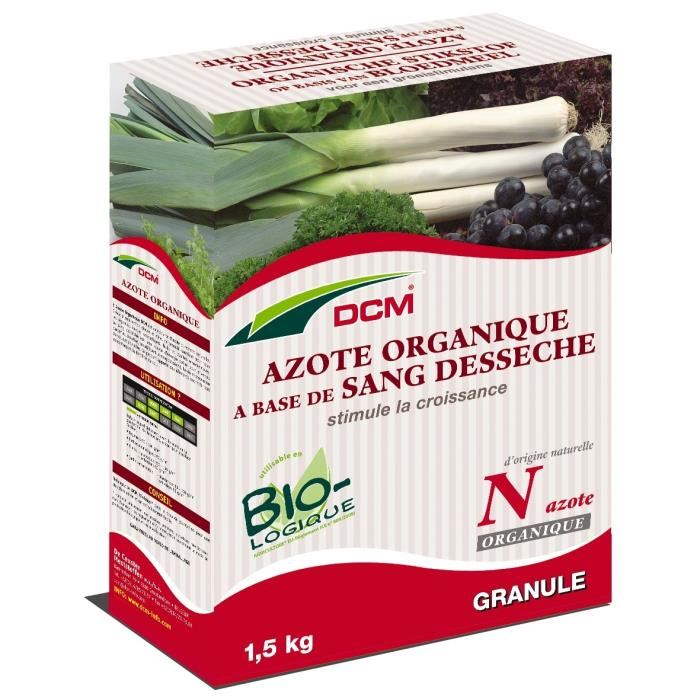 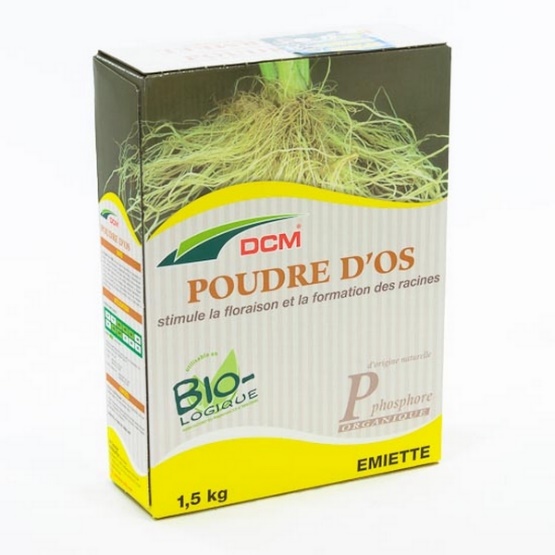 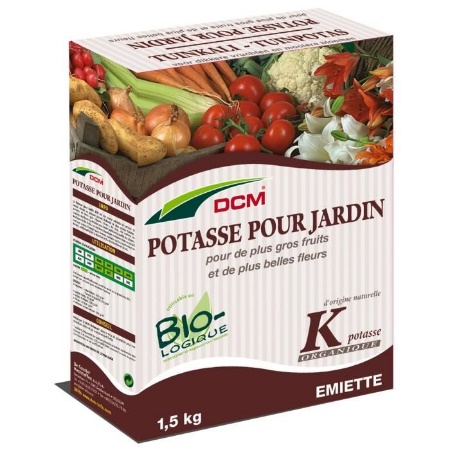 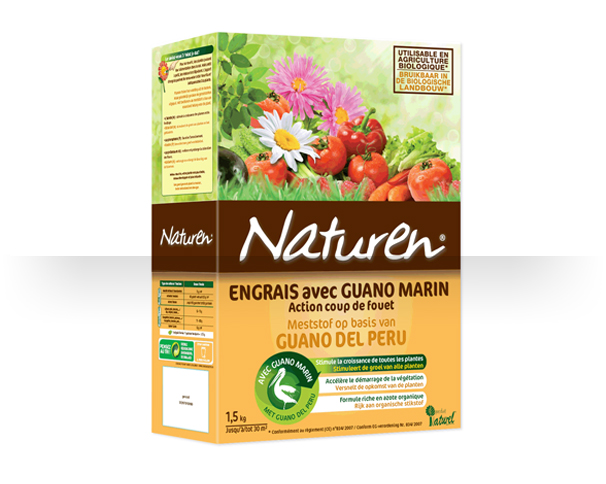 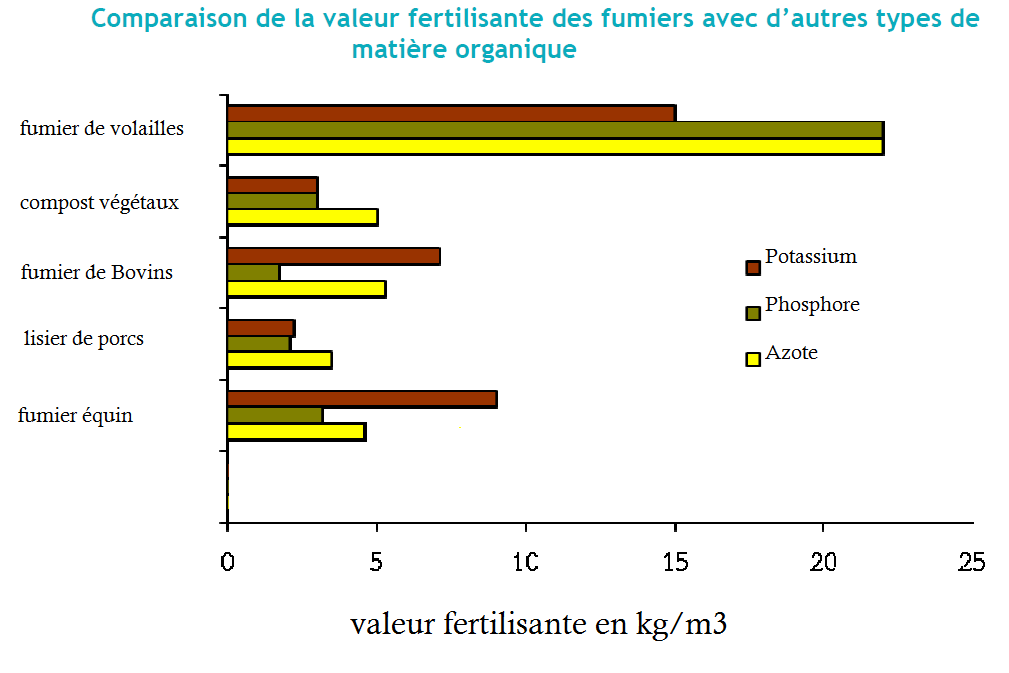 Infos complémentaires : Le guano et le sang séché sont des sources d’azote à libération plutôt rapide, mais sans risque de brûlure, parfaits au printemps si l’apport d’engrais complet n’a pas pu être fait assez tôt. L’effet de la farine de plume, de la corne et du tourteau de ricin est plus lent, mais il dure trois mois. Dans un engrais complet, l’association des deux vitesses est intéressante. L’oxyde de phosphore, assimilable par les plantes, est bien représenté dans la farine d’arêtes de poissons (25 %), la poudre d’os (10 %), le guano (8 %). La potasse naturelle est issue de la vinasse de betterave qui en contient beaucoup (38%). Les fumiers sont bons pour enrichir la terre à long terme et l’alléger mais ils doivent être compostés ce qui ne permet pas un usage direct. CLIENT 1 :Vous travaillez comme vendeur dans une jardinerie et un client vient vous parler de ses artichauts qui ne veulent pas fleurir. Quel conseil pourriez-vous lui donner ?……………………………………………………………………………………………………………………………………………………………………………………………………………………………………………………………………………………………………………………………CLIENT 2 :Un autre client n’arrive pas à faire pousser de pelouse devant sa terrasse. Quel engrais lui conseillez-vous ? ………………………………………………………………………………………………………………………………………………………………………………………………………………………………………………………………………………………………………………………………CLIENT 3 :Un client constate que des engrais synthétiques sont proposés à la vente pour un coût plus faible. Après lecture du document ci-dessous résumez lui les risques liés à l’usage de ce type d’article dans un jardin privé.………………………………………………………………………………………………………………………………………………………………………………………………………………………………………………………………………………………………………………………………………………………………………………………………….………………………………………Présentation de l’activitéPrésentation de l’activitéPrésentation de l’activitéPrésentation de l’activitéPrésentation de l’activitéTitre Les engraisLes engraisLes engraisLes engraisCycle Thème et attendus de fin de cycle du programmeThème et attendus de fin de cycle du programmeThème et attendus de fin de cycle du programmeThème et attendus de fin de cycle du programme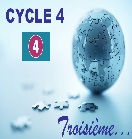 Organisation et transformation de la matière Attendus : comprendre la construction des formules des molécules             Notion de naturel et synthétiqueOrganisation et transformation de la matière Attendus : comprendre la construction des formules des molécules             Notion de naturel et synthétiqueOrganisation et transformation de la matière Attendus : comprendre la construction des formules des molécules             Notion de naturel et synthétiqueOrganisation et transformation de la matière Attendus : comprendre la construction des formules des molécules             Notion de naturel et synthétiqueDuréeNature de l’activitéNature de l’activitéNature de l’activitéNature de l’activité 1h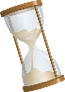 Première partie : étude de document / 2nde partie : tâche complexePremière partie : étude de document / 2nde partie : tâche complexePremière partie : étude de document / 2nde partie : tâche complexePremière partie : étude de document / 2nde partie : tâche complexeConditions de mise en œuvre Conditions de mise en œuvre Conditions de mise en œuvre Pas de matériel nécessaireImages à projeter en couleur Pas de matériel nécessaireImages à projeter en couleur Prérequis Prérequis La matière qui nous entoure est formée d’atomesLa matière qui nous entoure est formée d’atomesLa matière qui nous entoure est formée d’atomesConnaissances visées – Compétences mises en œuvreConnaissances visées – Compétences mises en œuvreConnaissances visées – Compétences mises en œuvreConnaissances visées – Compétences mises en œuvreDomaine du socleProgramme : Notion de molécule (sa formule)Bonus : Notion de produit de synthèse / produit naturelCompétences : lire et comprendre un document scientifique / adopter un comportement éthique et responsable / s’exprimer à l’oralProgramme : Notion de molécule (sa formule)Bonus : Notion de produit de synthèse / produit naturelCompétences : lire et comprendre un document scientifique / adopter un comportement éthique et responsable / s’exprimer à l’oralProgramme : Notion de molécule (sa formule)Bonus : Notion de produit de synthèse / produit naturelCompétences : lire et comprendre un document scientifique / adopter un comportement éthique et responsable / s’exprimer à l’oralProgramme : Notion de molécule (sa formule)Bonus : Notion de produit de synthèse / produit naturelCompétences : lire et comprendre un document scientifique / adopter un comportement éthique et responsable / s’exprimer à l’oral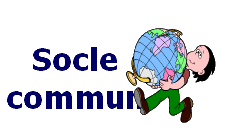 D1 D3Détails de l’activitéDétails de l’activitéScénario 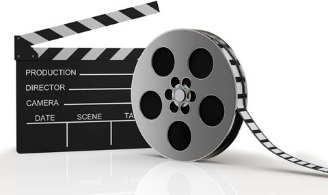 Au choix : seul ou en groupeLes élèves découvrent les différents engrais et comment écrire la formule chimique d’une molécule.A partir de documents les élèves doivent se mettre dans la peau d’un vendeur de jardinerie et conseiller des clients rencontrant des problèmes pour faire pousser des artichauts, de la pelouse et qui hésitent à acheter des engrais biologiques en raison du coût plus élevé.Le passage à l’oral est juste mobilisé ici et pour TOUS les élèvesLe(s) support(s) de travail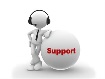 La feuille d’activité Les aides éventuelles 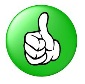 Pas d’aide écrite prévue mais trois niveaux proposés : 1, 2 ou 3 clients à conseillerCritères de réussiteLe niveau satisfaisant est obtenu par l’élève qui a su proposer au client un article à acheter en justifiant son choix.Le niveau très satisfaisant est obtenu par un élève qui propose deux articles possibles (action immédiate et enrichissement à long terme)Une proposition de bilan de l’activitéDéfinition : Formule chimique d’une moléculeExemples de molécules simplesDifférence entre un produit de synthèse et un produit naturelBibliographie - SitographieSources utilisées pour construire l’activitéImages de divers sitesCompléments éventuels pour les enseignants ou les élèvesAtomeSymbolemodèleHydrogèneHSphère blanche CarboneCSphère noireAzoteNSphère bleueOxygèneOSphère rougephosphorePSphère orangepotassiumKSphère violetteModèle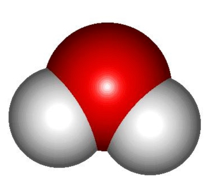 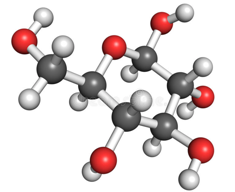 
Composition 1 atome d’oxygène2 atomes d’hydrogène6 atomes de carbone12 atomes d’hydrogène6 atomes d’oxygèneFormuleH20Remarque : on n’écrit pas le chiffre 1.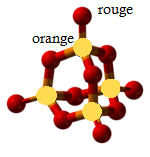 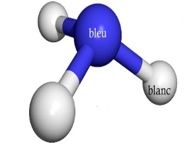 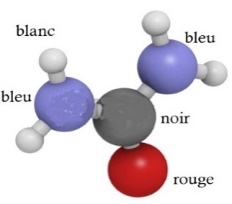 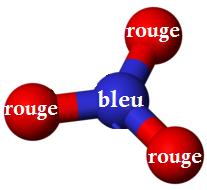 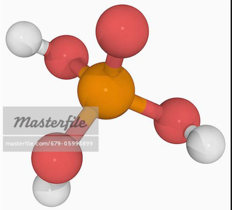 NomOxyde de phosphoreAmmoniaqueUréeNitrate de potassiumPhosphate de potassiumCompositionFormule :K3PO4Apport deN / P / K(entourer les éléments apportés)N / P / KN / P / KN / P / KN / P / KN / P / K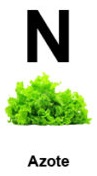 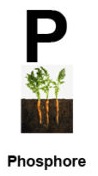 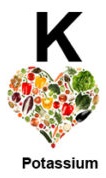 De l’azote pour le feuillageL’azote favorise le bon développement des tiges et des feuilles. Une plante qui pousse mal en manque souvent. C’est l’aliment essentiel des plantes à feuillage décoratif (gazon, bambou) ou consommable (fines herbes, chou, laitue).Du phosphore pour les fleursDans les engrais, le phosphore accroît la formation des fleurs et améliore l’enracinement. Par conséquent, il est important pour toutes les plantes, les rosiers et les autres fleurs d’ornement, mais il est également nécessaire aux légumes ou aux arbres fruitiers qui doivent bien fleurir pour ensuite fructifier abondamment.De la potasse pour les fruitsLa potasse agit dans la fabrication des protéines et augmente la résistance des végétaux au gel, aux parasites et aux maladies. Elle favorise aussi le développement des organes de réserve comme les tubercules ou les racines et aussi des fruits, que ce soit ceux des arbres fruitiers ou des légumes tels que les courges, les melons, les tomates ou les aubergines.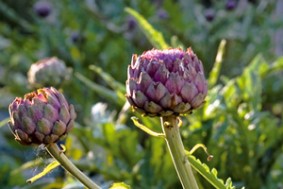 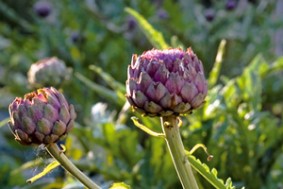 D1Lire et comprendre un document scientifique50402510150D3Adopter un comportement éthique et responsable50402510150D1S’exprimer à l’oral50402510150